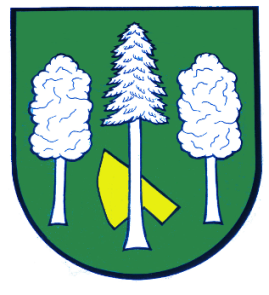 Hlášení ze dne 07. 07. 20211) V sobotu 17. 07. 2021 se na hřišti koná soutěž ve vaření kotlíkových gulášů. Akce začíná zapálením pod kotlíky v 10:30 hodin a pro veřejnost v 13:00 hodin. Připraveno je občerstvení a bohatá tombola. Vstupné je 80 Kč a bude použito k pokrytí základních nákladů všech soutěžních družstev.